基本信息基本信息 更新时间：2024-05-08 14:55  更新时间：2024-05-08 14:55  更新时间：2024-05-08 14:55  更新时间：2024-05-08 14:55 姓    名姓    名宋奎宋奎年    龄36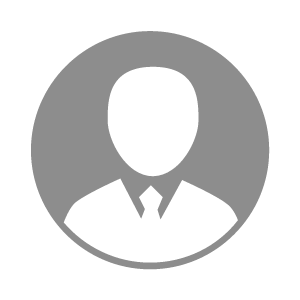 电    话电    话下载后可见下载后可见毕业院校郑州牧业经济管理学院邮    箱邮    箱下载后可见下载后可见学    历大专住    址住    址期望月薪面议求职意向求职意向生产总监,畜禽技术服务经理/总监生产总监,畜禽技术服务经理/总监生产总监,畜禽技术服务经理/总监生产总监,畜禽技术服务经理/总监期望地区期望地区不限不限不限不限教育经历教育经历就读学校：郑州牧业经济管理学院 就读学校：郑州牧业经济管理学院 就读学校：郑州牧业经济管理学院 就读学校：郑州牧业经济管理学院 就读学校：郑州牧业经济管理学院 就读学校：郑州牧业经济管理学院 就读学校：郑州牧业经济管理学院 工作经历工作经历工作单位：加农正和动物药业有限公司 工作单位：加农正和动物药业有限公司 工作单位：加农正和动物药业有限公司 工作单位：加农正和动物药业有限公司 工作单位：加农正和动物药业有限公司 工作单位：加农正和动物药业有限公司 工作单位：加农正和动物药业有限公司 自我评价自我评价本人因喜欢畜牧业，而学习畜牧行业，从事畜牧业，通过在外企和国内知名企业的不断的沉淀，锻炼，个人能力和猪场经营管理经验得到直线提升，不仅体现在技术能力，分析总结能力，更重要的具备丰富的企业管理和经营经验，企业盈利才是最终目的，虽然我不是最优秀的，也没有高学历，但我绝对是最适合养猪行业的，因为我不仅喜欢养猪业，愿意扎根养猪行业，更懂猪，懂管理，懂经营，时刻为养猪而奋斗！本人因喜欢畜牧业，而学习畜牧行业，从事畜牧业，通过在外企和国内知名企业的不断的沉淀，锻炼，个人能力和猪场经营管理经验得到直线提升，不仅体现在技术能力，分析总结能力，更重要的具备丰富的企业管理和经营经验，企业盈利才是最终目的，虽然我不是最优秀的，也没有高学历，但我绝对是最适合养猪行业的，因为我不仅喜欢养猪业，愿意扎根养猪行业，更懂猪，懂管理，懂经营，时刻为养猪而奋斗！本人因喜欢畜牧业，而学习畜牧行业，从事畜牧业，通过在外企和国内知名企业的不断的沉淀，锻炼，个人能力和猪场经营管理经验得到直线提升，不仅体现在技术能力，分析总结能力，更重要的具备丰富的企业管理和经营经验，企业盈利才是最终目的，虽然我不是最优秀的，也没有高学历，但我绝对是最适合养猪行业的，因为我不仅喜欢养猪业，愿意扎根养猪行业，更懂猪，懂管理，懂经营，时刻为养猪而奋斗！本人因喜欢畜牧业，而学习畜牧行业，从事畜牧业，通过在外企和国内知名企业的不断的沉淀，锻炼，个人能力和猪场经营管理经验得到直线提升，不仅体现在技术能力，分析总结能力，更重要的具备丰富的企业管理和经营经验，企业盈利才是最终目的，虽然我不是最优秀的，也没有高学历，但我绝对是最适合养猪行业的，因为我不仅喜欢养猪业，愿意扎根养猪行业，更懂猪，懂管理，懂经营，时刻为养猪而奋斗！本人因喜欢畜牧业，而学习畜牧行业，从事畜牧业，通过在外企和国内知名企业的不断的沉淀，锻炼，个人能力和猪场经营管理经验得到直线提升，不仅体现在技术能力，分析总结能力，更重要的具备丰富的企业管理和经营经验，企业盈利才是最终目的，虽然我不是最优秀的，也没有高学历，但我绝对是最适合养猪行业的，因为我不仅喜欢养猪业，愿意扎根养猪行业，更懂猪，懂管理，懂经营，时刻为养猪而奋斗！本人因喜欢畜牧业，而学习畜牧行业，从事畜牧业，通过在外企和国内知名企业的不断的沉淀，锻炼，个人能力和猪场经营管理经验得到直线提升，不仅体现在技术能力，分析总结能力，更重要的具备丰富的企业管理和经营经验，企业盈利才是最终目的，虽然我不是最优秀的，也没有高学历，但我绝对是最适合养猪行业的，因为我不仅喜欢养猪业，愿意扎根养猪行业，更懂猪，懂管理，懂经营，时刻为养猪而奋斗！本人因喜欢畜牧业，而学习畜牧行业，从事畜牧业，通过在外企和国内知名企业的不断的沉淀，锻炼，个人能力和猪场经营管理经验得到直线提升，不仅体现在技术能力，分析总结能力，更重要的具备丰富的企业管理和经营经验，企业盈利才是最终目的，虽然我不是最优秀的，也没有高学历，但我绝对是最适合养猪行业的，因为我不仅喜欢养猪业，愿意扎根养猪行业，更懂猪，懂管理，懂经营，时刻为养猪而奋斗！其他特长其他特长技能	
1.熟练操作 office 办公软件，独立开发设计各种课件及独立的授课能力，完善猪场的培训体系； 
2.能够快速沟通分析出问题根源，熟悉一线的各环节生产操作技巧流程及误区，具有独到见解；
3.具有实战性的一线生产管理经验：不同岗位间协调体系，管理工具有效利用体系，改善提案和异常发现体系，数据分析，猪群健康评价治疗体系，优化员工考核机制及人才培养体系等；
4.熟悉最先进最完善的生物安全体系及非瘟常态化下的生物安全认知误区以及改善措施；
5.熟悉各品系种猪的特点及饲养管理误区，可以有效的将高产猪最大的价值发挥出来，特别是丹系猪，法系猪； 
6.通过丹麦学习及丹育DanBred工作，总结出一套适合中国国情的高产猪生产管理流程，解决高产猪难养，养不好的难题；
7.熟悉并参与非瘟常态化下的猪舍设计工艺及建设要求，以及生产管理措施；
8.非瘟应急处置的经验，PED应急处置经验；
9.可以快速分析总结出猪场问题根源，根据问题的轻重缓急制定出短期，中期，长期的解决思路和方案，同时对人员管理，各生产阶段的衔接，猪群健康状况的分析具有独到见解；
10.针对猪场不同年龄段的人群及学习力，针对性的将大家的积极性调动起来，创造团队价值；
11.非瘟常态化的人员和猪群经营管理变革。
态度
1.为人稳重，有较强的责任心，做事细心，严谨负责、踏实、敬业； 
2.具有很强的沟通、协调、组织能力以及高度的团队精神。技能	
1.熟练操作 office 办公软件，独立开发设计各种课件及独立的授课能力，完善猪场的培训体系； 
2.能够快速沟通分析出问题根源，熟悉一线的各环节生产操作技巧流程及误区，具有独到见解；
3.具有实战性的一线生产管理经验：不同岗位间协调体系，管理工具有效利用体系，改善提案和异常发现体系，数据分析，猪群健康评价治疗体系，优化员工考核机制及人才培养体系等；
4.熟悉最先进最完善的生物安全体系及非瘟常态化下的生物安全认知误区以及改善措施；
5.熟悉各品系种猪的特点及饲养管理误区，可以有效的将高产猪最大的价值发挥出来，特别是丹系猪，法系猪； 
6.通过丹麦学习及丹育DanBred工作，总结出一套适合中国国情的高产猪生产管理流程，解决高产猪难养，养不好的难题；
7.熟悉并参与非瘟常态化下的猪舍设计工艺及建设要求，以及生产管理措施；
8.非瘟应急处置的经验，PED应急处置经验；
9.可以快速分析总结出猪场问题根源，根据问题的轻重缓急制定出短期，中期，长期的解决思路和方案，同时对人员管理，各生产阶段的衔接，猪群健康状况的分析具有独到见解；
10.针对猪场不同年龄段的人群及学习力，针对性的将大家的积极性调动起来，创造团队价值；
11.非瘟常态化的人员和猪群经营管理变革。
态度
1.为人稳重，有较强的责任心，做事细心，严谨负责、踏实、敬业； 
2.具有很强的沟通、协调、组织能力以及高度的团队精神。技能	
1.熟练操作 office 办公软件，独立开发设计各种课件及独立的授课能力，完善猪场的培训体系； 
2.能够快速沟通分析出问题根源，熟悉一线的各环节生产操作技巧流程及误区，具有独到见解；
3.具有实战性的一线生产管理经验：不同岗位间协调体系，管理工具有效利用体系，改善提案和异常发现体系，数据分析，猪群健康评价治疗体系，优化员工考核机制及人才培养体系等；
4.熟悉最先进最完善的生物安全体系及非瘟常态化下的生物安全认知误区以及改善措施；
5.熟悉各品系种猪的特点及饲养管理误区，可以有效的将高产猪最大的价值发挥出来，特别是丹系猪，法系猪； 
6.通过丹麦学习及丹育DanBred工作，总结出一套适合中国国情的高产猪生产管理流程，解决高产猪难养，养不好的难题；
7.熟悉并参与非瘟常态化下的猪舍设计工艺及建设要求，以及生产管理措施；
8.非瘟应急处置的经验，PED应急处置经验；
9.可以快速分析总结出猪场问题根源，根据问题的轻重缓急制定出短期，中期，长期的解决思路和方案，同时对人员管理，各生产阶段的衔接，猪群健康状况的分析具有独到见解；
10.针对猪场不同年龄段的人群及学习力，针对性的将大家的积极性调动起来，创造团队价值；
11.非瘟常态化的人员和猪群经营管理变革。
态度
1.为人稳重，有较强的责任心，做事细心，严谨负责、踏实、敬业； 
2.具有很强的沟通、协调、组织能力以及高度的团队精神。技能	
1.熟练操作 office 办公软件，独立开发设计各种课件及独立的授课能力，完善猪场的培训体系； 
2.能够快速沟通分析出问题根源，熟悉一线的各环节生产操作技巧流程及误区，具有独到见解；
3.具有实战性的一线生产管理经验：不同岗位间协调体系，管理工具有效利用体系，改善提案和异常发现体系，数据分析，猪群健康评价治疗体系，优化员工考核机制及人才培养体系等；
4.熟悉最先进最完善的生物安全体系及非瘟常态化下的生物安全认知误区以及改善措施；
5.熟悉各品系种猪的特点及饲养管理误区，可以有效的将高产猪最大的价值发挥出来，特别是丹系猪，法系猪； 
6.通过丹麦学习及丹育DanBred工作，总结出一套适合中国国情的高产猪生产管理流程，解决高产猪难养，养不好的难题；
7.熟悉并参与非瘟常态化下的猪舍设计工艺及建设要求，以及生产管理措施；
8.非瘟应急处置的经验，PED应急处置经验；
9.可以快速分析总结出猪场问题根源，根据问题的轻重缓急制定出短期，中期，长期的解决思路和方案，同时对人员管理，各生产阶段的衔接，猪群健康状况的分析具有独到见解；
10.针对猪场不同年龄段的人群及学习力，针对性的将大家的积极性调动起来，创造团队价值；
11.非瘟常态化的人员和猪群经营管理变革。
态度
1.为人稳重，有较强的责任心，做事细心，严谨负责、踏实、敬业； 
2.具有很强的沟通、协调、组织能力以及高度的团队精神。技能	
1.熟练操作 office 办公软件，独立开发设计各种课件及独立的授课能力，完善猪场的培训体系； 
2.能够快速沟通分析出问题根源，熟悉一线的各环节生产操作技巧流程及误区，具有独到见解；
3.具有实战性的一线生产管理经验：不同岗位间协调体系，管理工具有效利用体系，改善提案和异常发现体系，数据分析，猪群健康评价治疗体系，优化员工考核机制及人才培养体系等；
4.熟悉最先进最完善的生物安全体系及非瘟常态化下的生物安全认知误区以及改善措施；
5.熟悉各品系种猪的特点及饲养管理误区，可以有效的将高产猪最大的价值发挥出来，特别是丹系猪，法系猪； 
6.通过丹麦学习及丹育DanBred工作，总结出一套适合中国国情的高产猪生产管理流程，解决高产猪难养，养不好的难题；
7.熟悉并参与非瘟常态化下的猪舍设计工艺及建设要求，以及生产管理措施；
8.非瘟应急处置的经验，PED应急处置经验；
9.可以快速分析总结出猪场问题根源，根据问题的轻重缓急制定出短期，中期，长期的解决思路和方案，同时对人员管理，各生产阶段的衔接，猪群健康状况的分析具有独到见解；
10.针对猪场不同年龄段的人群及学习力，针对性的将大家的积极性调动起来，创造团队价值；
11.非瘟常态化的人员和猪群经营管理变革。
态度
1.为人稳重，有较强的责任心，做事细心，严谨负责、踏实、敬业； 
2.具有很强的沟通、协调、组织能力以及高度的团队精神。技能	
1.熟练操作 office 办公软件，独立开发设计各种课件及独立的授课能力，完善猪场的培训体系； 
2.能够快速沟通分析出问题根源，熟悉一线的各环节生产操作技巧流程及误区，具有独到见解；
3.具有实战性的一线生产管理经验：不同岗位间协调体系，管理工具有效利用体系，改善提案和异常发现体系，数据分析，猪群健康评价治疗体系，优化员工考核机制及人才培养体系等；
4.熟悉最先进最完善的生物安全体系及非瘟常态化下的生物安全认知误区以及改善措施；
5.熟悉各品系种猪的特点及饲养管理误区，可以有效的将高产猪最大的价值发挥出来，特别是丹系猪，法系猪； 
6.通过丹麦学习及丹育DanBred工作，总结出一套适合中国国情的高产猪生产管理流程，解决高产猪难养，养不好的难题；
7.熟悉并参与非瘟常态化下的猪舍设计工艺及建设要求，以及生产管理措施；
8.非瘟应急处置的经验，PED应急处置经验；
9.可以快速分析总结出猪场问题根源，根据问题的轻重缓急制定出短期，中期，长期的解决思路和方案，同时对人员管理，各生产阶段的衔接，猪群健康状况的分析具有独到见解；
10.针对猪场不同年龄段的人群及学习力，针对性的将大家的积极性调动起来，创造团队价值；
11.非瘟常态化的人员和猪群经营管理变革。
态度
1.为人稳重，有较强的责任心，做事细心，严谨负责、踏实、敬业； 
2.具有很强的沟通、协调、组织能力以及高度的团队精神。技能	
1.熟练操作 office 办公软件，独立开发设计各种课件及独立的授课能力，完善猪场的培训体系； 
2.能够快速沟通分析出问题根源，熟悉一线的各环节生产操作技巧流程及误区，具有独到见解；
3.具有实战性的一线生产管理经验：不同岗位间协调体系，管理工具有效利用体系，改善提案和异常发现体系，数据分析，猪群健康评价治疗体系，优化员工考核机制及人才培养体系等；
4.熟悉最先进最完善的生物安全体系及非瘟常态化下的生物安全认知误区以及改善措施；
5.熟悉各品系种猪的特点及饲养管理误区，可以有效的将高产猪最大的价值发挥出来，特别是丹系猪，法系猪； 
6.通过丹麦学习及丹育DanBred工作，总结出一套适合中国国情的高产猪生产管理流程，解决高产猪难养，养不好的难题；
7.熟悉并参与非瘟常态化下的猪舍设计工艺及建设要求，以及生产管理措施；
8.非瘟应急处置的经验，PED应急处置经验；
9.可以快速分析总结出猪场问题根源，根据问题的轻重缓急制定出短期，中期，长期的解决思路和方案，同时对人员管理，各生产阶段的衔接，猪群健康状况的分析具有独到见解；
10.针对猪场不同年龄段的人群及学习力，针对性的将大家的积极性调动起来，创造团队价值；
11.非瘟常态化的人员和猪群经营管理变革。
态度
1.为人稳重，有较强的责任心，做事细心，严谨负责、踏实、敬业； 
2.具有很强的沟通、协调、组织能力以及高度的团队精神。